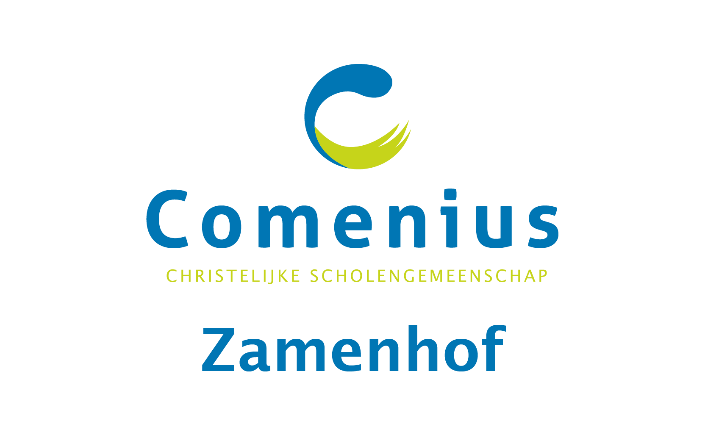 Overgangsnormen bij de rapporten 
leerjaar 1 ProV-klas (2022-2023)Algemene opmerkingen: Overgangsnormen bij de rapporten leerjaar 1 ProV-klas volgen uit de lessentabel. De overgangsnormen zijn opgesteld op basis van de normen van vmbo-basisberoepsgerichte leerweg. De cijfers op de toetsen worden op dezelfde wijze gegeven als bij leerlingen die dezelfde vakken in vmbo-setting krijgen.Schriftelijke rapportage aan ouder(s)/verzorger(s) is tweemaal per jaar en wordt per vak uitgedrukt in een Voortschrijdend Gemiddelde (VGM), het Gemiddelde op de Praktische Leergebieden (GPL) en in een Gemiddelde op de Theoretische Leergebieden/vakken (GTL).Aan het einde van het schooljaar wordt een bindend besluit genomen v.w.b. het vervolg van de studie.Doorstroom vindt aan het einde van het jaar plaats, indien een positief advies is gegeven.  Voor de beoordeling geldt onderstaande verdeling van het aangeboden lesprogramma: Theoretische leergebieden/vakken: Ne, En, M&M, binask en wiPraktische leergebieden/vakken: Talents, Comenius in Company en Beeldende vormingOverige vakken: GLV, rekenen, Frysk, LO, digitale wijsheid en SOVASociaal/emotionele ontwikkeling en studievaardighedenAlle rapportcijfers worden afgerond op 1 decimaal. LO, Frysk en GLV worden met een (o)nvoldoende, (v)oldoende of (g)oed beoordeeld. Het praktijkprogramma voor het eerste deel van het jaar wordt buiten de normen gehouden.Lager dan 5,5 is onvoldoende. Lager dan een 5,5 en hoger dan 4,4 telt voor één gewogen onvoldoende; lager dan 4,5 telt voor twee gewogen onvoldoendes.Voor het vak Nederlands geldt een extra bepaling.Doubleren kan alleen in zeer uitzonderlijke gevallen.Beslissingsmogelijkheden op basis van het VGM van het leerjaar zijn:Bevorderen naar basisberoepsgerichte leerweg 2:Als er voldaan wordt aan alle volgende voorwaarden:Op sociaal/emotioneel gebied en qua studievaardigheden is de leerling positief beoordeeld. Er staan hooguit drie gewogen onvoldoendes bij alle leergebieden.Voor het vak Nederlands is een 5,0 of hoger behaald. Het GTL is tenminste 5,5.BeVo als Comenius in Company tenminste een 5,5.Rekenen, Frysk, GLV en LO  zijn beoordeeld met V of G. Bespreekgeval:Wanneer de leerling niet voldoet aan één of meerdere voorwaarden van a1 t/m a6 dient de leerling te worden besproken. Deze bespreking moet resulteren in één van de onderstaande besluiten:Doorstromen naar Pro 2Bevorderen naar basisberoepsgerichte leerweg 2 Doubleren in ProV 1Indien aan punt a3 niet wordt voldaan, is het volgen van StudiePunt-lessen Nederlands in het volgende leerjaar verplicht indien bevorderd naar basisberoepsgerichte leerweg 2.Ten slotte:Van alle bovenstaande regelingen kan worden afgeweken indien er sprake is van buitengewone omstandigheden, dit uiteindelijk ter beoordeling van de directie.Gebruikte afkortingen:GTL = Gemiddelde Theoretische Leergebieden/vakkenGPL = Gemiddelde Praktische Leergebieden/vakkenAG = Algeheel Gemiddelde -> (GTL + GPL)/2NE = NederlandsEN = EngelsM&M = mens en maatschappijBinaSk = biologie, natuur- en scheikundeWi = wiskunde BeVo = beeldende vormingLO = lichamelijke opvoeding 